Математический КВН с детьми подготовительной логопедической группы № 11 МДОУ д/с 42Машкина Ф.Д.г. ЯрославльЦель: Побуждать родителей к участию в образовательной работе детского сада. Формировать интерес к интеллектуально – познавательному общению родителя с ребенком и ребенка с родителем.Ход:В. – Добрый вечер, дорогие гости! Мы рады вас видеть на нашем мероприятии, у нас на замечательной игре – КВН.КВН – это игра для находчивых и веселых. Мы поиграем и посмотрим, чья команда будет находчивей, но для этого нам нужно разделиться на 2 команды. Я предлагаю разделить на команду девочек и команду мальчиков, а ваши родители будут вашими помощниками, и будут зарабатывать для вас дополнительные очки.В. – Кто выиграет в нашей игре будут решать уважаемые жюри:это… (познакомились со членами жюри).Жюри с самого начала будет оценивать вашу игру.  2 очка – тем, кто лучше справился, 1 очко – у кого были какие-то затруднения. В. – И так, игра начинается…     - Уважаемые игроки, вам нужно сесть на свои места решив примеры.Где вы найдете цифру с ответом на ваш пример, там вы можете занять свое место. Задание «Реши пример»В. – У каждой команды должно быть название. Оно спрятано в рисунке, который вы можете получить, соединив цифры от 1 до 10 в правильной последовательности.В. – Молодцы. У нас есть 2 команды: команда «Звездочки» и команда «Ракеты». У каждой команды должны быть капитаны. Кого вы предлагаете.       (надеваю бейджики капитанам)В. – Поприветствуем друг друга:      «Звездочки»:                 - Мы дружим с математикой                   И можем мы считать.                   Мы «Звездочки» и в знаниях                   Не можем отставать.    «Ракеты»:                - Мы умные «ракеты»                  И знаем все на свете.                 Задавайте нам вопросы,                 Мы на них легко ответим.В. – Уважаемые жюри, прошу оценить выполнение первых заданий и приветствия. (слово жюри)В. – Итак, первый конкурс – разминка. Возьмите чистый лист бумаги и простой карандаш, впереди графический диктант (выполняют и дети, и родители)Графический диктант: - 8 клеток вправо; - 2 клетки вверх;- 3 клетки вправо;- 5 клеток вниз;- 3 клетки влево;- 2 – вверх; - 4 – влево;- 3 - вниз;- 1 – влево;- 1 – вверх;- 1 – влево;- 1 – вниз;- 1 -  влево;- 3 клетки вверх;- 1 клетка влево;- 1 клетка вверх.В. – Какой рисунок у вас получился?Д. – Ключик.В. – Это ключик, открывающий знания. А теперь, я проверю ваши знания.              Задаю вопросы, поочередно каждой команде:Сколько месяцев в году?Какое сейчас время года?Что было раньше весна или зима?Что было раньше лето или весна?Назовите дни недели?Назовите соседей среды?Что было раньше четверг или среда?Назовите выходные дни.В. – Молодцы! Знания у вас есть, мне не удалось вас запутать.В. – Продолжаем нашу игру.У каждого из вас, ребята, на столе лежит поднос со счетными палочками. Каждый возьмите по 5 счетных палочек и слушайте задание:- «Звездочки» сложите из 5 палочек два прямоугольника.- А вы, «Ракеты» из 5 палочек два треугольника.     (дети складывают геометрические фигуры)В. – А вас, уважаемые родители, я попрошу решить головоломку со счетными палочками.Соберите фигуру по образцу с помощью счетных палочек и выполните задание.   (Предлагается развивающая игра «Преобразование фигур»)В. – Ребята справились, а как дела у вас, уважаемые взрослые?Давайте дадим родителям еще время подумать, а сами соберем фигуру человека из 10 счетных палочек.В. – Уважаемые жюри, у вас время посчитать очки за этот конкурс, а мы, ребята, отдохнем. Приготовьте пальчики:         Мы делили апельсин –          Много нас, а он – один.         Эта долька – для ежа,          Эта долька – для чижа,          Эта долька – для котят,         Эта долька – для утят,          Эта долька – для бобра         А для волка – кожура.        Он сердит на нас – беда,        Разбегайтесь кто куда!В. – Ну, а теперь, главный конкурс, конкурс капитанов.Мы посмотрим, кто из капитанов самый меткий, кто ни разу не ошибется.       (предлагаю поочередно ставить крестик на рисунке по заданию педагога)Развивающая игра «Меткий стрелок»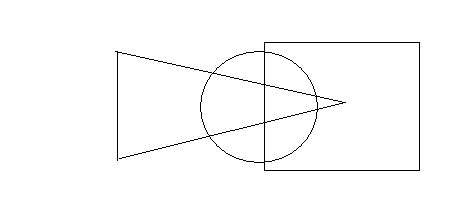 В. – Поставьте:- крестик, внутри  и , но вне  ;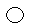 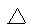 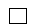 - крестик, внутри  и , но вне  ;- крестик, внутри  и        , но вне и ;- крестик, внутри, но вне и ;- вне всех фигур;- внутри всех трех фигур.- Молодцы капитаны, не подвели свою команду.В. – Игра продолжается. Всех участников приглашаю на игру «Танграм». Родители, вам предлагаю собрать картинку за столами, а детям на ковре.«Звездочки» собирают бабочек, а «Ракеты» - зайчиков.  (Развивающая игра «Танграм»)В. – Молодцы, пока жюри оценивают конкурс, каждый приносит свою тарелочку с набором геометрических фигур ко мне на стол. Предлагаю отдохнуть.     Физкультминутка: - Один подняться, подтянуться,  - Два – согнуться, разогнуться,  - Три – в ладоши три хлопка,  - Головою три кивка. На четыре – руки шире,  Пять руками – помахать, Шесть – на месте тихо сесть.Развивающая игра «Фотограф»(игра проводится 3 раза)В. – Следующий конкурс называется «фотограф». Сейчас я вам покажу картинку с геометрическими фигурами. Вы должны внимательно посмотреть и запомнить, где находятся фигуры. Затем я уберу картинку, а вы должны «сфотографировать» мою картинку у себя на листочке. Родители тоже могут помочь своим детям,  заработав дополнительные очки для своих команд. За каждый верный «снимок» - 1 очко.В. – Наша игра называется «конкурс веселых и находчивых». В последнем конкурсе я вам буду задавать веселые вопросы, а жюри посмотрит, какие вы находчивые. Каждый правильный ответ – 1 очко. Вопросы для детей (каждый команде – поочередно):В снег упал Антошка,А за ним – Иринка, А за ней – Сережка, А за ним – Маринка, А потом упал Игнат – Сколько на снегу ребят?  (5)На большом диване в рядКуклы Танины сидят:Две матрешки, Буратино,И веселый Чипполино.Помоги Танюшке сосчитать игрушки.  (4)Пять ребят в футбол играли, Одного домой позвали.Он в окно глядит, считает:Сколько их теперь играет:  (4)Семь гусей пустились в путь, Два – решили отдохнуть.Сколько их под облакамиСосчитайте дети сами?     (5)- А теперь, вопросы для детей и родителей:У трех братьев по одной сестре, Сколько всего в семье детей?    (4)На столе лежало четыре яблока,Одно разрезали пополам.Сколько яблок на столе?    (4)- Ну, и вопросы для родителей:Росло 4 березы. На каждой березе по 4 большие ветки. На каждой большой ветке по 4 маленькие ветки. На каждой ветке по 4 яблока. Сколько всего яблок росло?Надо раздать 5 яблок между пятью девочками так, чтобы одно яблоко осталось в корзине. Как это сделать?- И снова для детей:     - Сколько хвостов у 2 ослов?     - Сколько ушей у 2 мышей?     - У пяти журавлей шей?     - У двух коров – рогов?В. – Ребята, сегодня и вы, и ваши родители считали, решали, думали, находили ответы на разные вопросы, были внимательными и находчивыми.Наша игра подходит к концу. Пока жюри подсчитывает все очки, заработанные вами и вашими родителями, я вас приглашаю потанцевать.«Веселая музыка» под грамзапись.В. – А теперь, быстро садитесь на свои места, слово жюри.Жюри подводит итоги.(призы всем участникам команд)